PROGRAMA(S)FECHAOBJETIVOTEMAACTIVIDADESLUGARHORAPOBLACIONENFERMERIA/EDUCACION FISICAVIERNES 11 DE MARZO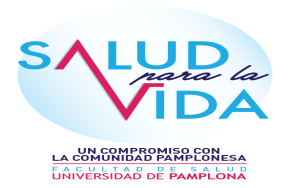 EJECUTAR UN PLAN DE EJERCICIOS LUDICO-RECREATIVAS QUE PERMITAN MEJORAR LA CAPACIDAD CARDIOVASCULAR EN LA POBLACION DE CRISTO REY Y SIMON BOLIVAR.FACTORES DE RIESGO CARDIOVASCULARES“MUEVE EL CUERPO Y VERAZ QUE MEJORA LA SALUD- TOMA DE SIGNOS VITALES-RUMBOTERAPIA, ZONA DE JUEGOS Y ZONAS DE EJERCICIOS.COLISEO SIMON BOLIVAR2PMGENERAL (NIÑOS, ADOLESCENTES, ADULTOS, ADULTO MAYOR)NUTRICION Y DIETETICAJUEVES 17 DE MARZOCONTRIBUIR A LA PREVENCION Y DISMINUCION DE FACTORES DE RIESGO ASOCIADOS CON UNA INADECUADA ALIMENTACIÓN EN ENFERMEDADES CARDIOVASCULARES DIRIGIDO A POBLACIÓN ADULTA Y ADULTOS MAYORES DE LOS BARRIOS CRISTO REY Y SIMON BOLIVAR DEL MUNICIPIO DE PAMPLONAFACTORES DE RIESGO CARDIOVASCULARES.“DISMINUCION DEL CONSUMO DE SAL , GRASAS Y AZUCARES”STAND DEMOSTRANDO LOS ALIMENTOS CON ALTO Y BAJO CONTENIDO DE SAL Y SE EXPLICARAN ALGUNAS PATOLOGIAS, ADICIONALMENTE SE REALIZADA UN JUEGO RELACIONADO CON EL TEMA SE PRESENTARÁ UNA NARRACION DE UN CUENTO  "LAS 3 HERMANAS " COMO CIERRE DE LA ACTIVIDAD.COLISEO SIMON BOLIVAR2PMADULTOS MAYORES Y ADULTOSTERAPIA OCUPACIONALJUEVES 31 DE MARZOPROMOVER INCLUSION DE PERSONAS EN SITUACION DE DISCAPACIDAD DE UNA FORMA INTEGRAL, MEDIANTE ACTIVIDADES DE LUDICOTERAPEUTICAS, QUE PROMUEVAN LA CALIDAD DE VIDA DENTRO DE LA COMUNIDADMANEJO INTEGRAL DE LA DISCAPACIDAD"INCLUSION PROCESO DE TODOS, PROCESO INTEGRAL "SE REALIZARA UN STAND INFORMATIVO DONDE ILUSTRARA LOS DERECHOS DE LA PERSONA DISCAPACITADA Y DEACUERDO A LOS HALLAZGOS ENCONTRADOS SE REALIZARA UN ACTIVIDAD VOCACIONAL Y PRODUCTIVA.COLISEO DE SIMON BOLIVAR2 A 5 PMJOVENES Y ADULTOSFISIOTERAPIAJUEVES 7 DE ABRILREAIZAR UNA JORNADA LUDICA CON LA COMUNIDAD DE ADULTO MAYOR DEL BARRIO SIMON BOLIVAR EN FORMA DE CIRCUITO INTEGRANDO DIFERENTES JUEGOS  TRADICIONALES PARA ASI  FAVORECER AMBIENTES AGRADABLES DONDE SE BUSQUE RELAJACION A TRAVES DEL JUEGOACTIVIDAD FISICA“FESTIVAL DEL JUEGO AUTOCTONO EN EL ADULTO MAYOR”SE LES ENTREGARA UN INSTINTIVO, SE REALIZARAN ACTIVIDADES COMO ESTIRAMIENTOS, CALENTAMIENTOS Y JUEGOS COMO MINITEJO, BOLO, JUEGO DE RANA ETCCOLISEO SIMON BOLIVAR02:00 PMADULTO MAYORPSICOLOGIAMIERCOLES 13 DE ABRILREALIZAR UN TALLER DONDE EL ADOLESCENTE DESCRIBA LOS ATRIBUTOS, METAS A CORTO Y LARGO PLAZO PREVENCION DE SUSTANCIAS PSICOACTIVAS"“TODOS TUS SUEÑOS PUEDEN HACERSE REALIDAD SI TIENES EL CORAJE DE PERSEGUIRLOS”TALLER SOBRE LA DESCRIPCION DE ATRIBUTOS POSITIVOS , METAS A CORTO Y LARGO PLAZOSEDE COLEGIO CRISTO REY08:00 PMADOLESCENTESBACTERIOLOGIA Y LABORATTORIO CLINICO /ENFERMERIALUNES 18 DE ABRILPREVENIR LA TRANSMISIÓN DE INFECCIONES DE TRANSMISIÓN SEXUAL EN ADULTOS JÓVENES (18 A 40 AÑOS)PREVENCION DE INFECCIONES DE TRASMISION SEXUAL"ACEPTA Y RECONCÍLIATE CON TU CUERPO. ESTO TE PERMITIRÁ DISFRUTAR DE UNA SEXUALIDAD MUCHO MÁS SANA Y PLACENTERA"MAQUETA DE ITS DONDE SE EXPLICARA DEFINICION,SINTOMAS , TRATAMIENTO S-TOMA DE MUESTRA DE FROTIS DE FLUJO VAGINAL Y URETRAL.SALON COMUNAL SIMON BOLIVAR9 A 12ADULTOS JÓVENES (18-40 AÑOS).NUTRICION Y DIETETICAJUEVES 28 DE ABRILPROMOCIONAR MEDIANTE ACTIVIDADES LUDICAS LA IMPORTANCIA DE UNA NUTRICION SALUDABLE ORIENTADA A LA POBLACION INFANTIL  Y ESCOLAR DE LOS BARRIOS CRISTO REY Y SIMON BOLIVAR DEL MUNICIPIO DE PAMPLONANUTRICION SALUDABLE- ESTRATEGIA 5 AL DIA Y PLATO SALUDABLE DE LAS FAMILIAS DE SIMON BOLIVAR Y CRISTO REYSE REALIZARA ACTIVIDADES DE TITERES, CANCIONES Y JUEGOS, SOBRE LA IMPORTANCIA DEL CONSUMO AL DIA DE FRUTAS, VERDURAS Y SE HARA UN RECORRIDO TURISTICO DONDE SE DARA A  CONOCER ALIMENTOS QUE COMPONEN UN PLATO SALUDABLE Y TERMINARA CON UNA OBRA DE TEATRO.COLISEO DE SIMON BOLIVAR2 A 5NIÑOS DE 2 A 6 AÑOS. (CENTRO DE DESARROLLO INFANTIL, HOGARES COMUNITARIOS DE BIENESTAR FAMILIAR.)PSICOLOGIA/FONOAUDIOLOGIAMIERCOLES 4 DE MAYODETECTAR  LOS DISTINTOS TIPOS DE MALTRATO INFANTIL: MALTRATO FÍSICO, ABANDONO FÍSICO, MALTRATO EMOCIONAL Y  ABANDONO EMOCIONALPREVENCION DE  LA VIOLENCIA  INTRAFAMILIAR“QUE NO ME PASE A MI”SE REALIZARA UN TALLER EN LOS NIÑOS CON EL FIN DE DETECTAR ALGUN MATRATO FISICO, ABANDONO Y MALTRARO EMOCIONAL.COLEGIO CRISTO REY8 A 11 AMINFANTESPSICOLOGIA/FONOAUDIOLOGIAMIERCOLES 4 DE MAYOPROMOVER LA  SOLIDARIDAD    SOCIAL   Y LA  PARTICIPACION    CUIDADANA EN LOS ESTUDIANTES DEL COLEGIO CRISTO REY   POR MEDIO DE ACTIVIDADES LUDICO TERAPEUTICAS  CON EL FIN DE INCREMENTAR LA CORRESPONSABILIZACION EN LA ATENCION DE PERSONAS CON DIASCAPACIDAD  AUDITIVAMANEJO INTEGRAL DE LA DISCAPACIDADLA  DISCAPACIDAD¡NO  LOS   LIMITA!¡NO   LO   HAGAS    TU!SE INICIARA CON UNA DRAMATIZACION DONDE DARA A CONOCER UNA SITUACION DE PACIENTE CON DISCAPACIDAD AUDITIVA SE CONTINUA CON LA EXPOSICION DE UNAS MAQUETAS DONDE SE EXPONDRA ALTERACIONES DE OIDO Y TERMINARA CON UN CURSO DE  LENGUAS DE SEÑASCOLEGIO CRISTO REY8 A 11 AMINFANTESFONOAUDIOLOGIATERAPIA OCUPACIONALLUNES 16 DE MAYO ORIENTAR SOBRE  LOS EFECTOS DEL TABAQUISMO Y SU INFLUENCIA  NEGATIVA SOBRE EL ORGANO FONADOR  A LOS JOVENES ADOLESCENTES DEL  COLEGIO CRISTO REY DE LA CIUDAD DE PAMPLONAPREVENCION DEL TABAQUISMO Y SUSTANCIAS PSICOACTIVAS"EL TABACO ENEMIGO NUMERO 1 DE TU VOZ"DRAMATIZACION Y UNA MAQUETA DONDE SE EXPLICA EL ORGANO FONADOR SANO Y AFECTADO.COLEGIO CRISTO REY8 A 11 AMADOLESCENTES Y ADULTOSFONOAUDIOLOGIATERAPIA OCUPACIONALLUNES 16 DE MAYO DAR A CONOCER A LOS  ESTUDIANTES  DE LOS COLEGIOS  CRISTO REY Y SIMON BOLIVAR SOBRE  LAS DIFICULTADES QUE PUEDE OCASIONAR LAS DROGAS Y EL TABACO DESDE LA MIRADA DE LA IDENTIDAD OCUPACIONALPREVENCION DEL TABAQUISMO Y SUSTANCIAS PSICOACTIVAS“CONOCETE Y OCUPATE” EL TABACO Y DROGAS COMO AFECTA LA IDENTIDAD PERSONALBAILE, CANTO , EXPLICACION DE CONCEPTOS DE SUSTANCIAS PISCOACTIVAS, TALLER DE IDENTIFICACION DE HABILIDADES, RETROALIMENTACION DE EXPERIENCIAS Y SE REALIZA UN MURALCOLEGIO CRISTO REY8 A 11 AMADOLESCENTES Y ADULTOSFISIOTERAPIAJUEVES 22 DE MAYOREALIZAR UNA JORNADA DE ACTIVIDADES FISICA PARA PREVENIR LECCIONES OSTEO MUSCULARES Y ALGUNAS PAUTAS PARA EL MANTENIMIENTO ADECUADO DE NUESTRO ORGANISMO.ACTIVIDAD FISICA¡CUIDATE!EL CUERPO NECESITA MOVIMIENTOSE REALIZARA UNA ACTIVIDADES DE CALENTAMIENTO, ESTIRAMIENTO, MOVIMIENTOS RITMICOS Y DE RELAJACIONSALON COMUNAL SIMON BOLIVAR2 A 5 PMADULTO MAYORBACTERIOLOGIA Y LABORATORIO CLINICOMIERCOLES 1 DE JUNIOCAPACITAR A LAS MADRES COMUNITARIAS EN BUENAS PRACTICAS DE MANIPULACIÓN DE ALIMENTOS Y DE ESTA MANERA PUEDAN DIFUNDIR LA INFORMACION A LOS HOGARES DE LOS NIÑOS QUE TIENEN A SU CUIDADO.NUTRICION SALUDABLE"MANIPULACION DE ALIMENTOSCONFERENCIA SOBRE LA CONTAMINACION DE LOS ALIMENTOS, PRESENCIA DE AGENTES PATOGENOS Y FORMAS DE PREVENIRLO REALIZADA POR UNA INVITADA EXPERTA MICROBIÓLOGA CON ÉNFASIS EN ALIMENTOS  SALON COMUNAL SIMON BOLIVAR2 A 5 PMMADRES COMUNITARIAS